edu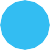 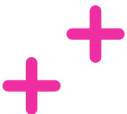 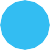 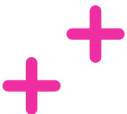       ZA  POKL,..,. ADY ČESKA S ČT EDUZÁPISNÍK Z CESTPlzeňský
krajVydejte se s ČT edu za poklady Plzeňského kraje. Připravili jsme pro vás prvních deset kešek na zajímavých místech, které stojí za to navštívit. U toho ale nemusí vaše dobrodružství skončit. Najděte si další kešky a zajímavá místa v okolí.Své nálezy si nezapomeňte zaznamenat do tohoto zápisníku a pošlete nám na facebook ČT edu fotky, co jste na svých cestách objevili!Kešky v Plzeňském krajiNaše fotky a příběhy z cest:Název keškyGPS souřadniceDen nálezu keškyFilipova HuťN 49° 01.683' E 013° 31.109'Černé jezeroN 49° 10.875' E 013° 10.859'Turnerova chataN 49° 04.947' E 013° 30.913'KašperkN 49° 09.939' E 013° 33.847'ČerchovN 49° 22.982' E 012° 47.217'Vodní hrad ŠvihovN 49° 28.683' E 013° 17.087'Vápencové lomy RabíN 49° 16.420' E 013° 36.710'Klášter KladrubyN 49° 42.756' E 012° 59.857'Čertova kazatelnaN 49° 45.620' E 013° 20.165'Svatý Jan NepomuckýN 49° 29.035' E 013° 34.637'